空き家バンク利用者登録申込書年　　　月　　　日加 西 市 長　様	申　請　者	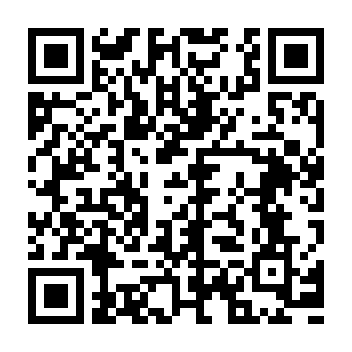 加西市空き家情報登録制度を利用したいので、加西市空き家情報登録制度「空き家バンク」実施要綱第９条第１項の規定により申し込みます。【登録情報】同意・誓約事項申込みにあたり、次の事項を確認のうえ□に✓を記入してください。□　私は、「空き家バンク」実施要綱第10条第1項に規定する登録要件（裏面参照）を満たしています。□　空き家バンクの登録に係る上記登録情報を空き家バンク物件登録者及び物件登録者が媒介等を依頼する土地建物取引業者へ提供することに同意します。□　私は、加西市暴力団排除条例第2条に規定する暴力団、暴力団員、暴力団密接関係者のいずれにも該当しないことを誓約します。□　上記誓約事項の確認のため、関係書類にある個人情報をもとに警察に照会がなされる場合があることに同意します。○加西市空き家情報登録制度「空き家バンク」実施要綱空き家バンク利用者登録申込書○○年○○月○○日加 西 市 長　様	申　請　者	加西市空き家情報登録制度を利用したいので、加西市空き家情報登録制度「空き家バンク」実施要綱第９条第１項の規定により申し込みます。【登録情報】同意・誓約事項申込みにあたり、次の事項を確認のうえ□に✓を記入してください。☑　私は、「空き家バンク」実施要綱第10条第1項に規定する登録要件（裏面参照）を満たしています。☑　空き家バンクの登録に係る上記登録情報を空き家バンク物件登録者及び物件登録者が媒介等を依頼する土地建物取引業者へ提供することに同意します。☑　私は、加西市暴力団排除条例第2条に規定する暴力団、暴力団員、暴力団密接関係者のいずれにも該当しないことを誓約します。☑　上記誓約事項の確認のため、関係書類にある個人情報をもとに警察に照会がなされる場合があることに同意します。住所又は所在地氏名又は名称及び代表者氏名ﾌﾘｶﾞﾅﾌﾘｶﾞﾅ氏名又は名称及び代表者氏名生　年　月　日　年　　　月　　　日電　話　番　号（　　　　　　）（　　　　　　）e-mail職　　業目的・理由複数回答可□ 居住　□ 就職・転勤　□起業（業種：　　　　　　　　　　）　□就農□ 田舎暮らし　□ ２地域居住　□ 子育てに適している　□ 近隣に親族がいる□ 家庭菜園　□ 加西市出身　□ 物件内覧・商談希望（物件番号：　　　　　　　　　　　　　　　　　　　）□ その他（　　　　　　　　　　　　　　　　　　　　　　　　　　　　　　）□ 居住　□ 就職・転勤　□起業（業種：　　　　　　　　　　）　□就農□ 田舎暮らし　□ ２地域居住　□ 子育てに適している　□ 近隣に親族がいる□ 家庭菜園　□ 加西市出身　□ 物件内覧・商談希望（物件番号：　　　　　　　　　　　　　　　　　　　）□ その他（　　　　　　　　　　　　　　　　　　　　　　　　　　　　　　）□ 居住　□ 就職・転勤　□起業（業種：　　　　　　　　　　）　□就農□ 田舎暮らし　□ ２地域居住　□ 子育てに適している　□ 近隣に親族がいる□ 家庭菜園　□ 加西市出身　□ 物件内覧・商談希望（物件番号：　　　　　　　　　　　　　　　　　　　）□ その他（　　　　　　　　　　　　　　　　　　　　　　　　　　　　　　）□ 居住　□ 就職・転勤　□起業（業種：　　　　　　　　　　）　□就農□ 田舎暮らし　□ ２地域居住　□ 子育てに適している　□ 近隣に親族がいる□ 家庭菜園　□ 加西市出身　□ 物件内覧・商談希望（物件番号：　　　　　　　　　　　　　　　　　　　）□ その他（　　　　　　　　　　　　　　　　　　　　　　　　　　　　　　）居住予定人数人　人　世帯構成希望形態売買　・　賃貸　・　どちらでも売買　・　賃貸　・　どちらでも売買　・　賃貸　・　どちらでも売買　・　賃貸　・　どちらでも希望地区北条　・　富田　・　賀茂　・　下里　・　九会　・　富合　・　宇仁日吉　・　西在田　・　在田　・特になし北条　・　富田　・　賀茂　・　下里　・　九会　・　富合　・　宇仁日吉　・　西在田　・　在田　・特になし北条　・　富田　・　賀茂　・　下里　・　九会　・　富合　・　宇仁日吉　・　西在田　・　在田　・特になし北条　・　富田　・　賀茂　・　下里　・　九会　・　富合　・　宇仁日吉　・　西在田　・　在田　・特になし希望条件金額（賃貸）　□3万円以下　□3～5万円　　□5万円以上　□3万円以下　□3～5万円　　□5万円以上　□3万円以下　□3～5万円　　□5万円以上希望条件金額（売買）　□500万円以下　　□500～1,000万円　　□1,000万円以上　□500万円以下　　□500～1,000万円　　□1,000万円以上　□500万円以下　　□500～1,000万円　　□1,000万円以上希望条件規模　□2部屋以下　　□3～5部屋　　□6部屋以上　□2部屋以下　　□3～5部屋　　□6部屋以上　□2部屋以下　　□3～5部屋　　□6部屋以上希望条件その他一般社団法人「ユニテ」による移住相談□希望する（上記個人情報をユニテに提供します）※加西市では（一社）ユニテに委託し、通常の移住相談に加え、起業の相談や、地域で活動している人の橋渡し役など、移住に関する様々な相談をワンストップで受け付ける相談窓口を設置しています。土曜日も対応可能で、相談は無料です。□希望する（上記個人情報をユニテに提供します）※加西市では（一社）ユニテに委託し、通常の移住相談に加え、起業の相談や、地域で活動している人の橋渡し役など、移住に関する様々な相談をワンストップで受け付ける相談窓口を設置しています。土曜日も対応可能で、相談は無料です。□希望する（上記個人情報をユニテに提供します）※加西市では（一社）ユニテに委託し、通常の移住相談に加え、起業の相談や、地域で活動している人の橋渡し役など、移住に関する様々な相談をワンストップで受け付ける相談窓口を設置しています。土曜日も対応可能で、相談は無料です。□希望する（上記個人情報をユニテに提供します）※加西市では（一社）ユニテに委託し、通常の移住相談に加え、起業の相談や、地域で活動している人の橋渡し役など、移住に関する様々な相談をワンストップで受け付ける相談窓口を設置しています。土曜日も対応可能で、相談は無料です。（利用者の登録の要件）第10条　物件情報の提供を受けようとする利用希望者は、次に掲げる要件のいずれかを満たしている者とする。(１)　空き家に定住し、又は二地域居住し、地域住民と協調して生活できる者であり、かつ、地域の生活文化、自然環境等への理解を深め、居住者としての自覚を持って生活できる者であること。(２)　空き家の利用を通じてまちのにぎわいを創造し、地域の活性化に資する意思のある個人又は法人その他の団体であること。住所又は所在地加西市北条町横尾１０００加西市北条町横尾１０００氏名又は名称及び代表者氏名ﾌﾘｶﾞﾅ　ｶｻｲ ﾀﾛｳﾌﾘｶﾞﾅ　ｶｻｲ ﾀﾛｳ氏名又は名称及び代表者氏名加　西　太　郎加　西　太　郎生　年　月　日昭和　〇年　〇月　〇日電　話　番　号〇〇〇（○○○○）○○○○〇〇〇（○○○○）○○○○e-mail□□□□＠○○○.○○.○○□□□□＠○○○.○○.○○職　　業会社員目的・理由複数回答可☑ 居住　☑ 就職・転勤　□起業（業種：　　　　　　　　　　）　□就農□ 田舎暮らし　□ ２地域居住　☑ 子育てに適している　□ 近隣に親族がいる☑ 家庭菜園　□ 加西市出身　☑ 物件内覧・商談希望（物件番号：NA-TK-01　　　　　　　　　　　　　　　）□ その他（　　　　　　　　　　　　　　　　　　　　　　　　　　　　　　）☑ 居住　☑ 就職・転勤　□起業（業種：　　　　　　　　　　）　□就農□ 田舎暮らし　□ ２地域居住　☑ 子育てに適している　□ 近隣に親族がいる☑ 家庭菜園　□ 加西市出身　☑ 物件内覧・商談希望（物件番号：NA-TK-01　　　　　　　　　　　　　　　）□ その他（　　　　　　　　　　　　　　　　　　　　　　　　　　　　　　）☑ 居住　☑ 就職・転勤　□起業（業種：　　　　　　　　　　）　□就農□ 田舎暮らし　□ ２地域居住　☑ 子育てに適している　□ 近隣に親族がいる☑ 家庭菜園　□ 加西市出身　☑ 物件内覧・商談希望（物件番号：NA-TK-01　　　　　　　　　　　　　　　）□ その他（　　　　　　　　　　　　　　　　　　　　　　　　　　　　　　）☑ 居住　☑ 就職・転勤　□起業（業種：　　　　　　　　　　）　□就農□ 田舎暮らし　□ ２地域居住　☑ 子育てに適している　□ 近隣に親族がいる☑ 家庭菜園　□ 加西市出身　☑ 物件内覧・商談希望（物件番号：NA-TK-01　　　　　　　　　　　　　　　）□ その他（　　　　　　　　　　　　　　　　　　　　　　　　　　　　　　）居住予定人数4人　4人　世帯構成本人・妻・子2人希望形態売買　・　賃貸　・　どちらでも売買　・　賃貸　・　どちらでも売買　・　賃貸　・　どちらでも売買　・　賃貸　・　どちらでも希望地区北条　・　富田　・　賀茂　・　下里　・　九会　・　富合　・　宇仁日吉　・　西在田　・　在田　・特になし北条　・　富田　・　賀茂　・　下里　・　九会　・　富合　・　宇仁日吉　・　西在田　・　在田　・特になし北条　・　富田　・　賀茂　・　下里　・　九会　・　富合　・　宇仁日吉　・　西在田　・　在田　・特になし北条　・　富田　・　賀茂　・　下里　・　九会　・　富合　・　宇仁日吉　・　西在田　・　在田　・特になし希望条件金額（賃貸）　□3万円以下　□3～5万円　　☑5万円以上　□3万円以下　□3～5万円　　☑5万円以上　□3万円以下　□3～5万円　　☑5万円以上希望条件金額（売買）　□500万円以下　　☑500～1,000万円　　□1,000万円以上　□500万円以下　　☑500～1,000万円　　□1,000万円以上　□500万円以下　　☑500～1,000万円　　□1,000万円以上希望条件規模　□2部屋以下　　☑3～5部屋　　□6部屋以上　□2部屋以下　　☑3～5部屋　　□6部屋以上　□2部屋以下　　☑3～5部屋　　□6部屋以上希望条件その他駐車場が必要。トイレ水洗希望、農地付き物件がいいです。駐車場が必要。トイレ水洗希望、農地付き物件がいいです。駐車場が必要。トイレ水洗希望、農地付き物件がいいです。一般社団法人「ユニテ」による移住相談☑希望する（上記個人情報をユニテに提供します）　※加西市では（一社）ユニテに委託し、通常の移住相談に加え、起業の相談や、地域で活動している人の橋渡し役など、移住に関する様々な相談をワンストップで受け付ける相談窓口を設置しています。土曜日も対応可能で、相談は無料です。☑希望する（上記個人情報をユニテに提供します）　※加西市では（一社）ユニテに委託し、通常の移住相談に加え、起業の相談や、地域で活動している人の橋渡し役など、移住に関する様々な相談をワンストップで受け付ける相談窓口を設置しています。土曜日も対応可能で、相談は無料です。☑希望する（上記個人情報をユニテに提供します）　※加西市では（一社）ユニテに委託し、通常の移住相談に加え、起業の相談や、地域で活動している人の橋渡し役など、移住に関する様々な相談をワンストップで受け付ける相談窓口を設置しています。土曜日も対応可能で、相談は無料です。☑希望する（上記個人情報をユニテに提供します）　※加西市では（一社）ユニテに委託し、通常の移住相談に加え、起業の相談や、地域で活動している人の橋渡し役など、移住に関する様々な相談をワンストップで受け付ける相談窓口を設置しています。土曜日も対応可能で、相談は無料です。